Take the objectives for the LO stickers from this section Progression of LearningRabbits Class Medium Term Planning for Understanding the World / Geography  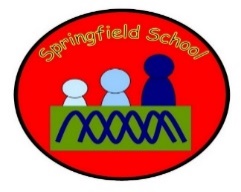                                                      Forest Schools Spring Term 2023Rabbits Class Medium Term Planning for Understanding the World / Geography                                                       Forest Schools Spring Term 2023Topic: Plant life in our environment, animals and their habitats This topic is going to be taught through Forest Schools session accessing the sensory garden and allotment areas.Key signing / vocab: coats, wellies, outside, plants, animals (specific creatures) leaf, tree, worm, spiderLesson 1  - Link it.Outside.Visit allotment area.*put on waterproofs and wellies.Encourage all children to take part and to transition from classroom to allotment area.Explore area freely. Support children as needed.Lesson 2 -4  – Learn itExploration of plant and animal life in our outdoor environmentDuring play – support children to Find plantsUse magnifying glassesFind and observe small creaturesDevelop our confidence in new school environments and with our transitions.Take photos of our findings – look at them later in class.Lesson 4-5 – Show itExploration of plant and animal life in our outdoor environmentShow key picturesCan pupils find these in the environment?(leaf, tree, worm, spider, woodlouse)Transitions positiveLesson 6 –Know itExploration of plant and animal life in our outdoor environmentPupils explore the environment and initiate finding leaves, trees, small creatures.Pupils transition well and enjoy the experience.Lesson 5 - Know itContinuous provision: simple plants and creatures – matching tasksContinuous provision: simple plants and creatures – matching tasksContinuous provision: simple plants and creatures – matching tasksContinuous provision: simple plants and creatures – matching tasksSubstantive Knowledge  (Content)Disciplinary Knowledge  (Skills) Children know about similarities and differences in relation to places, objects, materials and living things. They talk about the features of their own immediate environment and how environments might vary from one another.3-4 year oldsUse all their senses in hands-on exploration of natural materials.Begin to understand the need to respect and care for the natural environment and all living things.‘Link It’ ‘Learn It’‘Check It’ ‘Show It’‘Know It’Previous learning of pupils Going to an area they’ve visited previously.Activities provided during lesson Engaging in exploration, identification of plant and animal life.Independent activities linked to lesson Engaging in exploration, identification of plant and animal life.How will the pupils share knowledge during or end of lessonFinding plant and animal life upon request or initiating this.Develop transition skills.Retrieve or generalization of learning after lesson Initiate looking for plants and animals linked to our previous sessions.